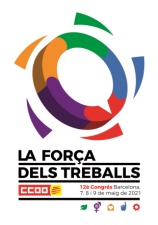 						Model A.5b                                                           	       A omplir a la conferència del ram en el territori al nivell II procés 12è Congrés CONC12è CONGRÉS CONC 								ACTA NúmACTA DE LA CONFERÈNCIA DEL RAM AL TERRITORI0.	ÀMBIT FUNCIONAL/ÀMBIT DEL RAM AL TERRITORI:									1.	DATA 			          HORA INICI             		 HORA FINALITZACIÓ2.	Núm. ASSISTENTS                                          DONES                            HOMES3.	ORGANISME/S DE DIRECCIÓ ASSISTENTS4.	ELECCIONS DE L’ÀMBIT FUNCIONAL/ÀMBIT DEL RAM AL TERRITORI:	4.1 ELECCIÓ DEL COORDINADOR/A O REFERENT:	RESULTAT DE LA VOTACIÓ:  TOTAL VOTS	VOTS EN BLANC	 VOTS NULSVOTS OBTINGUTS PER LA CANDIDATURA ENCAPÇALADA PER: 												VOTSVOTS OBTINGUTS PER LA CANDIDATURA ENCAPÇALADA PER: 												VOTSS’HA ELEGIT COM COORDINADOR/A O REFERENT:NOM									DNIELECCIÓ MEMBRE AL COMITÈ TERRITORIAL:	RESULTAT DE LA VOTACIÓ:  TOTAL VOTS	VOTS EN BLANC	 VOTS NULSVOTS OBTINGUTS PER LA CANDIDATURA ENCAPÇALADA PER: 												VOTSVOTS OBTINGUTS PER LA CANDIDATURA ENCAPÇALADA PER: 												VOTSI HA ESTAT ELEGIT O ELEGIDA COM A MEMBRE AL COMITÈ TERRITORIAL:(Si no hi ha prou línies emplenar altre model igual i annexar-lo)ELECCIÓ MEMBRE AL COMITÈ FEDERATIU:	RESULTAT DE LA VOTACIÓ:  TOTAL VOTS	VOTS EN BLANC	 VOTS NULSVOTS OBTINGUTS PER LA CANDIDATURA ENCAPÇALADA PER: 												VOTSVOTS OBTINGUTS PER LA CANDIDATURA ENCAPÇALADA PER: 												VOTSI HA ESTAT ELEGIT O ELEGIDA COM A MEMBRE AL COMITÈ FEDERATIU:(Si no hi ha prou línies emplenar altre model igual i annexar-lo)COMPOSICIÓ DE LA MESA:	President/a	Secretari/ària	VocalINTERVENTORS/INTERVENTORES:		 (si hi ha més de 2, emplenar altre model igual i annexar-lo)Nom										DNI 	Nom										DNI7.   INCIDÈNCIES:          No          Sí (detallar-les en un full a part i annexar-les a l’acta signades pel Secretari/a)SECRETARI o SECRETÀRIA DE LA REUNIÓ:NOM	DNISignatura del secretari/àriaS’ha d’adjuntar la llista o llistes de candidatures presentades amb els vots obtinguts.Remetre a la Federació, a la Unió intercomarcal corresponent i a la Secretaria d’Organització durant els tres dies hàbils següents.---------------INFORMACIÓ SOBRE PROTECCIÓ DE DADESResponsable del tractament: Confederació Sindical de la Comissió Obrera Nacional de Catalunya (CSCONC). Legitimació: Interès legítim. Finalitat del tractament: Gestionar les candidatures i participació al 12è Congrés de la CONC. Drets: pots accedir, rectificar i suprimir les teves dades, així com exercir altres dret, com se explica en la informació addicional. Informació addicional: pots consultar la informació addicional i detallada sobre Protecció de dades a la nostra web rgpd.ccoo.cat/1.NOMDNI2.NOMDNI1.NOMDNI2.NOMDNI